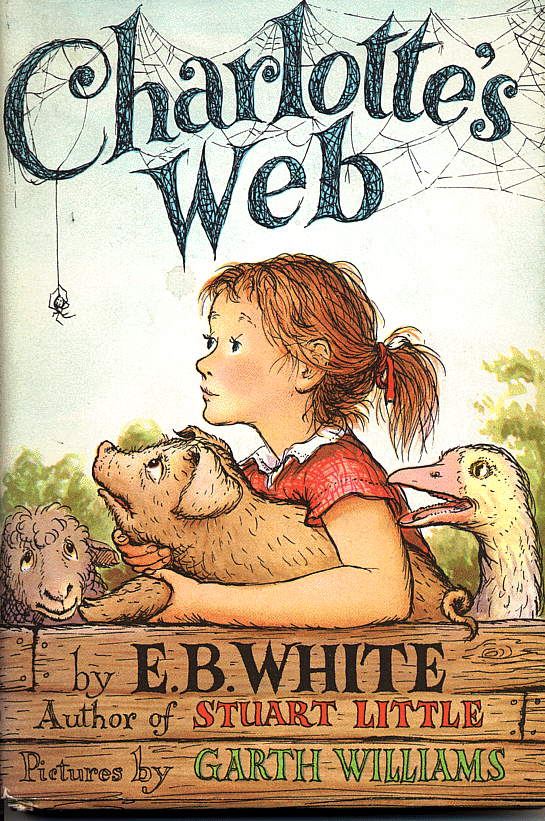 Chapter 1 –  2Write out the sentences in the correct order.She tried to take the axe from him.Fern decided to call the pig Wilbur.Fern’s father gave her the runt to raise.Fern’s father went to the hoghouse with an axe.Mr Arable brought the pig into the house.Fern ran after him to stop him.Fern fed the pig some warm milk.He was going to kill the runt of the litter.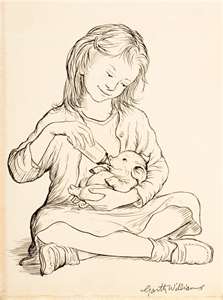 Chapter 3 – 4Match the halves of the sentences.Wilbur livedFern came to visit himOne day WilburA goose told WilburHe pushed a loose boardWilbur headed downMr Zuckerman and AveryWilbur didn’t likewas feeling bored.    in the fence.            being out of his pen.     every day.       chased him.     in Mr Zuckerman’s barn.      to the orchard.     how to escape.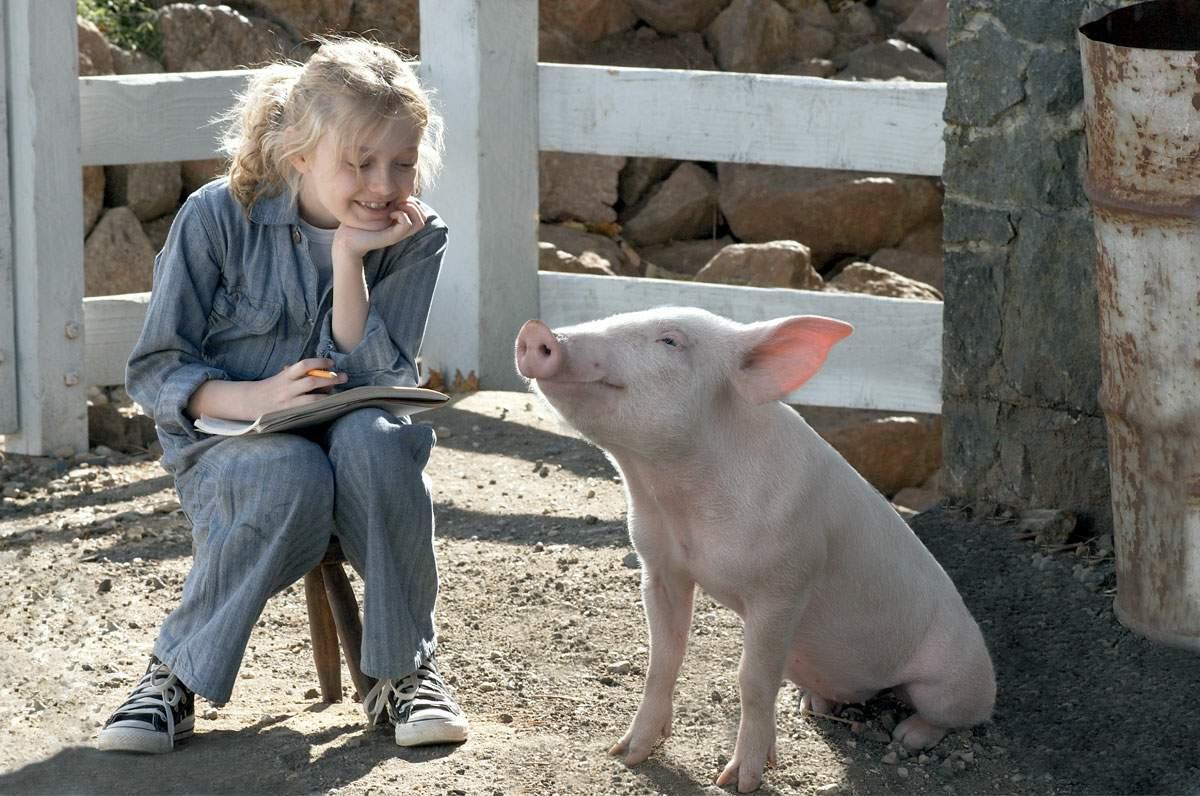 Chapter 5 – 6Use the novel to find the missing words.Wilbur couldn’t __________ that night for wondering who his new __________ could be. He was just settling down for his __________ nap when he __________ a voice. His new friend was a __________  __________  spider called Charlotte. Wilbur thought she looked very __________ but thought she was very __________ because of the way she killed and ate flies.__________ of the goose’s eggs hatched. Templeton the Rat took away the __________ one that had not __________.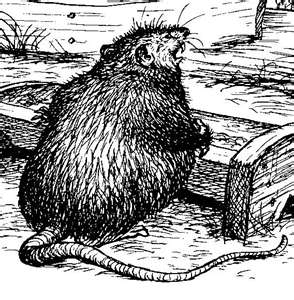 Chapter 7 – 8Who said these things?“It’s a little service I throw in,” said __________. “You’re putting on weight,” said __________.“I don’t want to die,” cried __________.“I am going to save you,” said __________.“Who’s Charlotte?” asked __________.“Wilbur adores Charlotte,” said __________.“Time for Sunday School,” said __________.“Maybe they do talk,” said __________.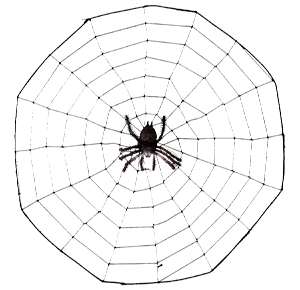 Chapter 9-10Sort out the muddled sentences.a   tried   web.   to   Wilbur   weavethink   way   tried   Wilbur.   a   Charlotte   to   to   save   ofon   Avery   swing.   and   Fern   rope   played   theto   went   two   The   Wilbur.   children   visitcapture  to    Avery   Charlotte.   wanted   trough.   fell   He   Wilbur’s   onbroke.   The   egg   rottensmell   There   terrible   barn.   was   a   the   in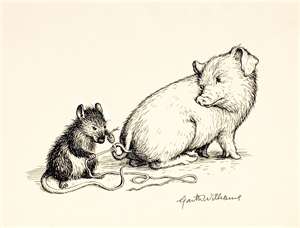 Chapter 11-12True, false or can’t tell?The message said SOME PIG!Mr. Zuckerman’s best suit was grey.Mr. Zuckerman liked the Minister.Lots of people came to see Wilbur.The field was full of cars.Wilbur called a meeting of the animals.Wilbur thought he was ordinary.It would take Charlotte five hours to write TERRIFIC.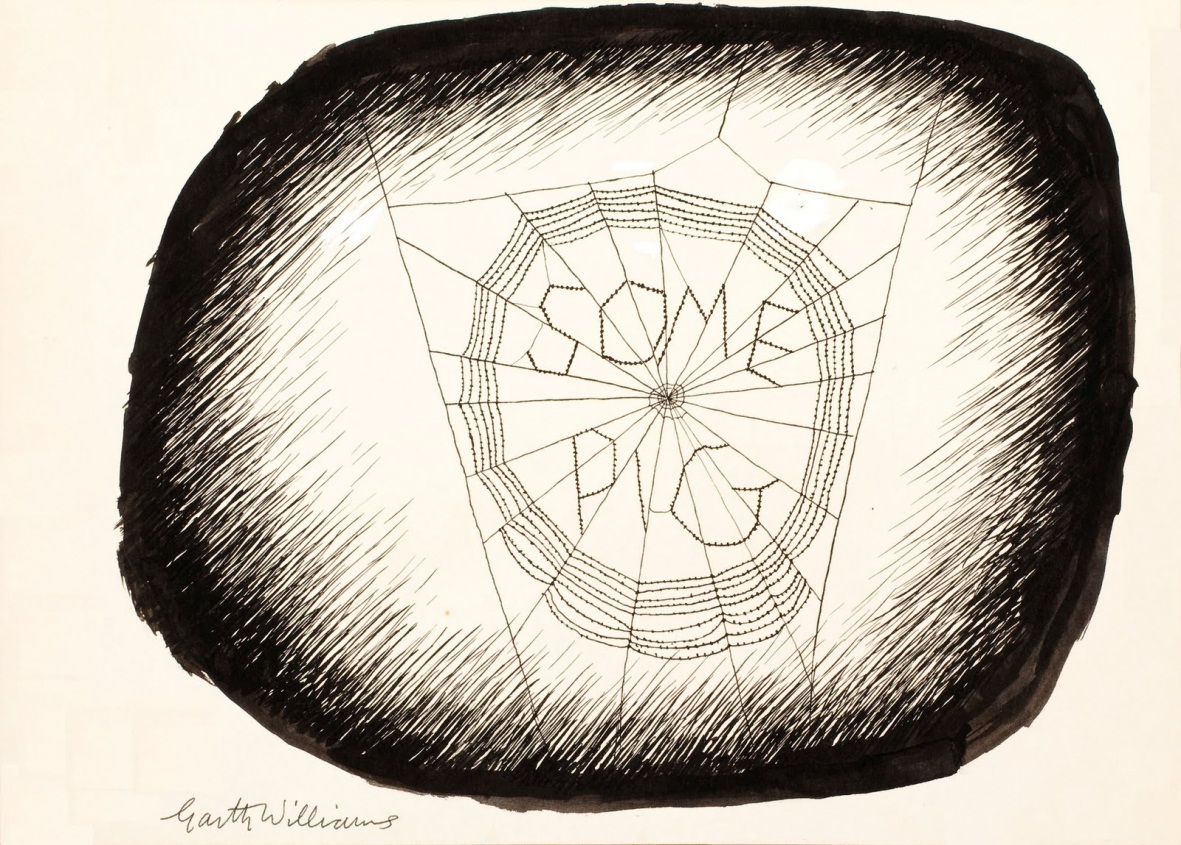 Chapter 13-14Correct the sentences.Charlotte sang as she built her web.Mrs. Zuckerman telephoned the television reporter.Wilbur had clean hay to sleep on.Lurvy was to build him a sty.The Country Fair was in August.Charlotte’s cousin had caught a frog.Mr. Arable was worried about Fern.She went to talk to the Minister.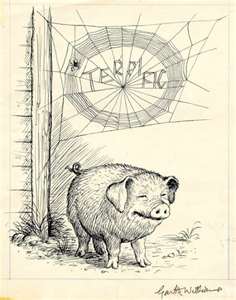 Chapter 15-16Choose the best word.Crickets singing marked the end of (spring, summer, autumn).Mrs. Zuckerman gave Wilbur a bath in (milk, water, buttermilk).Wilbur was dirty behind his (neck, ears tail).Charlotte hid in (a knothole, the straw, the truck).The (sheep, goose, horse) told Wilbur to struggle.Wilbur realised he was still going to be (sold, bathed, killed).Wilbur (fainted, slept, died).(Lurvy, Avery, Fern) threw water on him.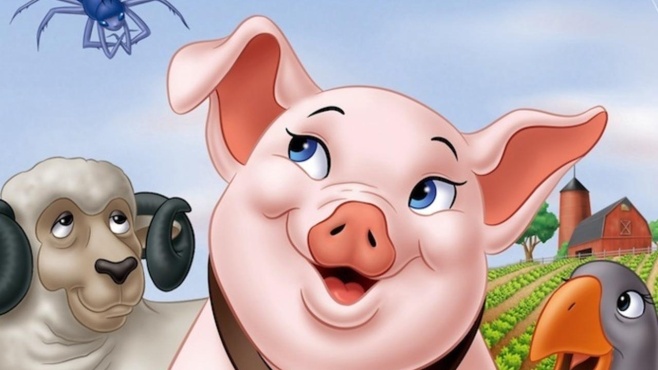 Chapter 17-18Fern        Avery         Wilbur        CharlotteCrept into a cornerWent on the Ferris wheelDrank some skimmed milkSent Templeton to find a wordWon a balloonMet Henry FussyWanted Charlotte to singWanted to steer a jet planeWon a monkey doll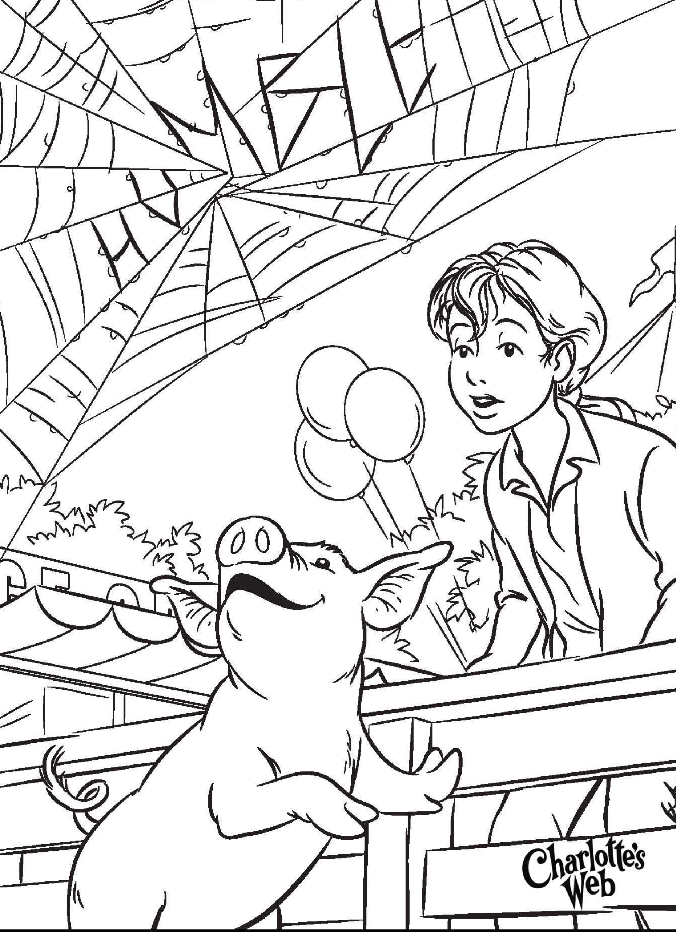 Wanted a raspberry soda popTried to look extra goodSpoke to uncleChapter 19-20Answer these questions in sentences.What had Charlotte done during the night?Why did Charlotte feel sad?Who gave Wilbur a bath?Why did Fern want money?Why did Wilbur faint?What woke Wilbur up?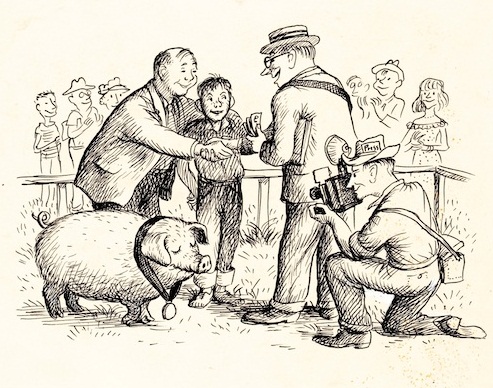 Chapter 21-22Complete the sentencesCharlotte was quiet becauseWilbur screamed at Templeton becauseTempleton brought the egg sac to Wilbur becauseWilbur had never seen snow before becauseFern stopped coming to see Wilbur because 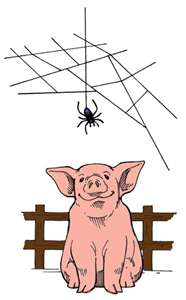 Templeton grew fat because